	Женева, 16 апреля 2014 годаУважаемая госпожа,
уважаемый господин,1	По просьбе Председателя 15-й Исследовательской комиссии (Сети, технологии и инфраструктуры для транспортирования, доступа и жилищ), имею честь сообщить Вам, что указанная Исследовательская комиссия, на своем собрании, которое проходило с 24 марта по 4 апреля 2014 года, договорилась аннулировать следующие Рекомендации в соответствии с положениями п. 8.2 Рекомендации А.8 ВАСЭ (Дубай, 2012 г.):	МСЭ-T G.9955 "Узкополосные приемопередатчики с OFDM систем связи по линиям электропередачи – спецификация физического уровня";	МСЭ-Т G.9956 "Узкополосные приемопередатчики с ортогональным частотным разделением для систем связи по линиям электропередачи − спецификация канального уровня".В общей сложности 23 Государства-Члена и 74 Члена Сектора приняли участие в собрании, и никто не возражал против этой договоренности.2	В Приложении 1 приводится информация о данной договоренности, включая краткое объяснение причин аннулирования.3	Учитывая положения п. 8.2 Рекомендации A.8, заранее благодарю Вас за информацию о том, одобряет или не одобряет ваша администрация/организация аннулирование этих Рекомендаций, направленную в мой адрес до 16 июля 2014 года 2400 UTC.Если какие-либо Государства-Члены или Члены Сектора сочтут, что давать согласие на аннулирование этих Рекомендаций не следует, им необходимо сообщить о причинах такого неодобрения, и данный вопрос будет вновь передан в указанную Исследовательскую комиссию.4	После указанного выше предельного срока Директор БСЭ в циркуляре уведомит о результатах проведенной консультации. Эта информация будет также опубликована в Операционном бюллетене МСЭ.С уважением,Малколм Джонсон
Директор Бюро
стандартизации электросвязиПриложение: 1ПРИЛОЖЕНИЕ 1(к Циркуляру 98 БСЭ)Аннулирование Рекомендаций МСЭ-Т G.9955 и МСЭ-Т G.9956Рекомендация МСЭ-T G.9955 "Узкополосные приемопередатчики с OFDM систем связи по линиям электропередачи – спецификация физического уровня" содержит спецификацию физического уровня для узкополосных приемопередатчиков с OFDM систем связи по линиям электропередачи для связи по линиям электропередачи переменного и постоянного тока на частотах ниже 500 кГц. В соответствии с данной Рекомендацией обеспечивается связь внутри и вне помещений по низковольтным и средневольтным линиям через трансформатор низковольтных в средневольтные линии электропередачи и через трансформатор средневольтных в низковольтные линии электропередачи как для связи в городских районах, так и для связи на дальние расстояния в сельских районах. В настоящей Рекомендации рассматриваются использование электросети для приложений на основе счетчиков коммунальных услуг, для передовой инфраструктуры снятия показаний счетчиков (AMI), а также другие приложения "умных" электросетей, такие как подключение электромобиля к зарядной станции, бытовая автоматизация и сценарии связи по домашним сетям (HAN).Рекомендации МСЭ-T G.9956 "Узкополосные приемопередатчики с ортогональным частотным разделением для систем связи по линиям электропередачи − спецификация канального уровня" содержит спецификацию физического уровня для узкополосных приемопередатчиков с OFDM систем связи по линиям электропередачи для связи по линиям электропередачи переменного и постоянного тока на частотах ниже 500 кГц. В соответствии с данной Рекомендацией обеспечивается связь внутри и вне помещений по низковольтным и средневольтным линиям через трансформатор низковольтных в средневольтные линии электропередачи и через трансформатор средневольтных в низковольтные линии электропередачи как для связи в городских районах, так и для связи на дальние расстояния в сельских районах. В настоящей Рекомендации рассматриваются использование электросети для приложений на основе счетчиков коммунальных услуг, для передовой инфраструктуры снятия показаний счетчиков (AMI), а также другие приложения "умных" электросетей, такие как подключение электромобиля к зарядной станции, бытовая автоматизация и сценарии связи по домашним сетям (HAN).Мотивация для аннулирования Рекомендаций МСЭ-Т G.9955 и МСЭ-Т G.9956Упомянутые выше Рекомендации считаются в настоящее время устаревшими, так как их содержание было преобразовано в Рекомендации МСЭ-Т G.9901−G.9904, которые с технической точки зрения являются эквивалентными.______________Бюро стандартизации 
электросвязи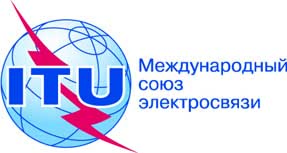 Осн.:Циркуляр 98 БСЭ
COM 15/GJ–	Администрациям Государств – Членов Союза–	Членам Сектора МСЭ-ТТел.:
Факс:
Эл. почта:+41 22 730 5515
+41 22 730 5853
tsbsg15@itu.intКопии:–	Ассоциированным членам МСЭ-Т–	Академическим организациям − Членам МСЭ-Т–	Председателю и заместителям Председателя 15-й Исследовательской комиссии–	Директору Бюро развития электросвязи–	Директору Бюро радиосвязиПредмет:Предлагаемое аннулирование Рекомендаций МСЭ-Т G.9955 и МСЭ-Т G.9956, согласованное 15-й Исследовательской комиссией на ее собрании 4 апреля 2014 года